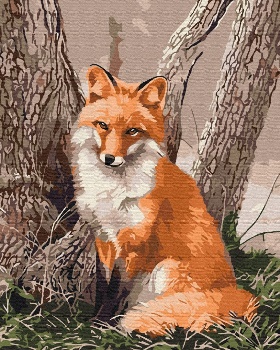 3. B	 TÝDENNÍ PLÁN14. týden	(4. 12. – 8. 12. 2023)PŘEDMĚTCO BUDEME UČIT?JAK SE MI DAŘÍ?JAK ZPRACOVÁVÁME?ČESKÝ JAZYKuč. str. 42 - 43Vyjmenovaná slova po B.Utvořím s VS výstižné věty.Seznamuji se s pamětnou řadou VS po B. Rozlišuji homonyma.uč. 43/3ČESKÝ JAZYKPS - bílá vyjmenovaná slova str. 4 – 6PS str. 22 - 25Vyjmenovaná slova po B.Utvořím s VS výstižné věty.Seznamuji se s pamětnou řadou VS po B. Rozlišuji homonyma.PS (bílý) – naučit se nazpaměť báseň str. 5Test (pro chybějící) – slovosled ve větě, slovní druhy, druhy vět, větný vzorec, rozlišení věty jednoduché a souvětí, stavba slova (předpona, kořen, příponovou část).ČTENÍ,        PSANÍuč. str. 40 - 43Dokážu číst se správnou intonací.Odpovím na otázky k textu.ČTENÍ,        PSANÍPsaníPřepis příbuzných slov k vyjmenovaným slovům po B.PS – bílá vyjmenovaná slova str. 5 z básněMATEMATIKAuč. str. 34 – 35PS str. 26 - 27 Dodržuji dohody o pořadí matematických operací.Umím indické násobení a písemné sčítání a odčítání pod sebou. Pracuji s násobilkou 9.Umím zpaměti násobilku 1-8.Test (pro chybějící) – slovní úloha, indické násobení, písemné odčítání pod sebe, pavučiny, děda LesoňFialový početník – (vyber si 2 sloupečky)Bílý početník – (vyber si 2 sloupečky)PRVOUKAPS str. 29 - 31SvátkyChápu význam svátečních dnů.Umím založit pokus, zapsat a zakreslit pozorování.PS písemněDo Vánoc -  ústní zkoušení – orientace na mapě ANGLICKÝ JAZYKuč. str. 10 - 11PS str. 8 - 10Unit 1 - OutdoorsRozumím pokynům. Procvičuji novou slovní zásobu.Používám vazbu:Have you got…? Yes, I have. /No, I haven´t.I´ve got…She/he´s got..I can see …There is ../There are …Tvořím jednotné a množné číslo podstatných jmen.ZK: Have you got … ? No, I, haven´t. I have got a … She/He has got …  (ústně)Test (písemně) – jednotné a množné číslo: a flower, a lake, a mountain, a house, a tree, a birdInstructions:Open your book.    Close your book. Listen.                    Clap your hands. Look.                      Stamp your feet. Sing.                       Jump.Draw.                      Wave your arms.Run.                        Turn around. Touch.                     Walk.Wave.